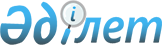 О внесении изменений в приказ Министра финансов Республики Казахстан от 15 февраля 2018 года № 197 "Об утверждении Правил назначения тематических и встречных проверок и вынесения решения о проведении хронометражного обследования"Приказ Министра финансов Республики Казахстан от 14 апреля 2021 года № 338. Зарегистрирован в Министерстве юстиции Республики Казахстан 16 апреля 2021 года № 22551
      ПРИКАЗЫВАЮ:
      1. Внести в приказ Министра финансов Республики Казахстан от 15 февраля 2018 года № 197 "Об утверждении Правил назначения тематических и встречных проверок и вынесения решения о проведении хронометражного обследования" (зарегистрирован в Реестре государственной регистрации нормативных правовых актов под № 16479, опубликован 14 марта 2018 года в Эталонном контрольном банке нормативных правовых актов Республики Казахстан) следующие изменения:
      в Правилах назначения тематических и встречных проверок и вынесения решения о проведении хронометражного обследования, утвержденных указанным приказом:
      пункт 3 изложить в следующей редакции:
      "3. На основании решения органа государственных доходов по месту нахождения, указанному в регистрационных данных налогоплательщика, и (или) по месту нахождения объекта налогообложения и (или) объекта, связанного с налогообложением, назначаются тематические проверки по следующим вопросам:
      1) постановки на регистрационный учет в органах государственных доходов;
      2) наличия контрольно-кассовых машин или трехкомпонентной интегрированной системы;
      3) наличия оборудования (устройства), предназначенного для осуществления платежей с использованием платежных карточек;
      4) наличия документов, предусмотренных нормативными правовыми актами Республики Казахстан, принятыми в реализацию международных договоров, ратифицированных Республикой Казахстан, при вывозе товаров с территории Республики Казахстан на территорию государств-членов Евразийского экономического союза и соответствия товаров сведениям, указанным в документах;
      5) наличия сопроводительных накладных на товары утвержденным приказом Первого заместителя Премьер-Министра Республики Казахстан – Министра финансов Республики Казахстан от 26 декабря 2019 года № 1424 "Об утверждении Перечня товаров, на которые распространяется обязанность по оформлению сопроводительных накладных на товары, а также Правил оформления и их документооборота" (зарегистрирован в Реестре государственной регистрации нормативных правовых актов под № 19784) и соответствия наименования, количества (объема) товаров сведениям, указанным в сопроводительных накладных на товары:
      при перемещении, реализации и (или) отгрузке товаров по территории Республики Казахстан, в том числе осуществляемых международными автомобильными перевозками между государствами-членами Евразийского экономического союза;
      при ввозе товаров на территорию Республики Казахстан с территории государств, не являющихся членами Евразийского экономического союза, и государств-членов Евразийского экономического союза;
      при вывозе товаров с территории Республики Казахстан на территорию государств, не являющихся членами Евразийского экономического союза, и государств-членов Евразийского экономического союза;
      6) наличия и подлинности акцизных и учетно-контрольных марок, наличия лицензии;
      7) наличия товарно-транспортных накладных на импортируемые товары и соответствия наименования товаров сведениям, указанным в товарно-транспортных накладных, при проверке автотранспортных средств на постах транспортного контроля или дорожной полиции;
      8) соблюдения порядка применения контрольно-кассовых машин;
      9) соблюдения законодательства Республики Казахстан о разрешениях и уведомлениях и условий производства, хранения и реализации отдельных видов подакцизных товаров;
      10) исполнения распоряжения, вынесенного органом государственных доходов, о приостановлении расходных операций по кассе;
      11) соблюдения порядка выписки счетов-фактур в электронной форме;
      12) подтверждения наличия остатков товаров, включенных в перечень товаров, к которым применяются пониженные ставки таможенных пошлин в связи с присоединением Республики Казахстан к Всемирной торговой организации.";
      в Критериях для вынесения решения органа государственных доходов о назначении тематических проверок и проведении хронометражного обследования:
      пункт 2 изложить в следующей редакции: 
      "2. Для тематических проверок по вопросам, указанным в пункте 3 настоящих Правил:
      1) жалобы, в том числе в социальных сетях и видеохостингах, через приложения для мобильных устройств (Whatsap, Facebook, Wipon и другие), а также посредством электронной книги жалоб; 
      2) неустранение нарушений, выявленных ранее проведенными налоговыми проверками по жалобам юридических и физических лиц;
      3) отсутствие соответствующего регистрационного учета в органах государственных доходов при осуществлении предпринимательской деятельности по сведениям, полученным из различных источников информации;
      4) отсутствие контрольно-кассовой машины с фискальной памятью (далее – ККМ с ФП) или трехкомпонентной интегрированной системы, а также наличие сведений об использовании ККМ с ФП или трехкомпонентной интегрированной системы не по месту его регистрации в органах государственных доходов по сведениям, полученным из различных источников информации;
      5) отсутствие оборудования (устройства), предназначенного для осуществления платежей с использованием платежной карточки (при обязанности налогоплательщиком устанавливать такое оборудование (устройство)) по сведениям, полученным из различных источников информации;
      6) отсутствие учетно-контрольных и акцизных марок, а также их несоответствие по сведениям, полученным из различных источников информации;
      7) отсутствие сопроводительных накладных на алкогольную продукцию, нефтепродукты, биотопливо, табачные изделия и их несоответствие, а также отсутствие лицензии по сведениям, полученным из различных источников информации;
      8) отсутствие товарно-транспортных накладных на импортируемые товары, а также их несоответствие по сведениям, полученным из различных источников информации; 
      9) сведения, свидетельствующие о нарушении налогового законодательства Республики Казахстан по несоблюдению применения ККМ с ФП;
      10) счет-фактура в электронной форме выписана с нарушением сроков, установленных главой 47 Кодекса Республики Казахстан от 25 декабря 2017 года "О налогах и других обязательных платежах в бюджет" (Налоговый кодекс);
      11) выявление обстоятельств, свидетельствующих о нарушениях требований органов государственных доходов о приостановлении расходных операций по кассе, по фактам осуществления налогоплательщиком взаиморасчетов с контрагентами, в период действия распоряжения о приостановлении расходных операций по кассе;
      12) отсутствие сопроводительных накладных на товары, а также их несоответствие наименованиям, количеству (объему) товаров сведениям, указанным в сопроводительных накладных на товары;
      13) сведения, указанные в подпунктах 7) и 8) пункта 1 настоящих Критериев для вынесения решения органа государственных доходов о назначении тематических проверок и проведении хронометражного обследования.".
      2. Комитету государственных доходов Министерства финансов Республики Казахстан в установленном законодательством Республики Казахстан порядке обеспечить: 
      1) государственную регистрацию настоящего приказа в Министерстве юстиции Республики Казахстан;
      2) размещение настоящего приказа на интернет-ресурсе Министерства финансов Республики Казахстан;
      3) в течение десяти рабочих дней со дня государственной регистрации настоящего приказа в Министерстве юстиции Республики Казахстан представление в Департамент юридической службы Министерства финансов Республики Казахстан сведений об исполнении мероприятий, предусмотренных подпунктами 1) и 2) настоящего пункта.
      3. Настоящий приказ вводится в действие по истечении десяти календарных дней после дня его первого официального опубликования.
					© 2012. РГП на ПХВ «Институт законодательства и правовой информации Республики Казахстан» Министерства юстиции Республики Казахстан
				
      Министр финансов Республики Казахстан

Е. Жамаубаев
